О внесении изменений в постановление Администрации Тутаевского муниципального района от 03.04.2020 № 248-п «Об оплате труда работников муниципальных образовательных учреждений Тутаевского муниципального района»В соответствии с Трудовым кодексом Российской Федерации, Федеральным законом от 29.12.2012 № 273-ФЗ «Об образовании в Российской Федерации», постановлением Правительства Ярославской области от 17.12.2019 N 903-п «Об оплате труда работников государственных автономных, бюджетных и казенных учреждений отрасли образования Ярославской области и о признании утратившими силу отдельных постановлений Правительства области» Администрация Тутаевского муниципального районаПОСТАНОВЛЯЕТ:1. Внести в постановление Администрации Тутаевского муниципального района от 03.04.2020 № 248-п «Об оплате труда работников муниципальных образовательных учреждений Тутаевского муниципального района» (далее - постановление) следующее изменение:- Методику расчета должностных окладов работников муниципальных учреждений системы образования Тутаевского муниципального района изложить в редакции приложения к настоящему постановлению.2. Признать утратившим силу пункт 1 постановления Администрации Тутаевского муниципального района от 30.03.2023 №226-п «О внесении изменений в постановление  Администрации Тутаевского муниципального района от 03.04.2020 № 248-п «Об оплате труда работников муниципальных образовательных учреждений Тутаевского муниципального района».3. Опубликовать настоящее постановление в Тутаевской массовой муниципальной газете «Берега».4.   Настоящее постановление вступает в силу после его официального опубликования, и распространяется на правоотношения, возникшие с 01 января 2023 года.Временно исполняющий полномочияГлавы Тутаевского муниципального района                                              О.В. Низова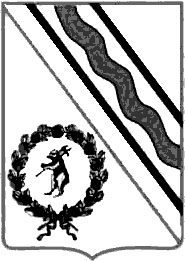 Администрация Тутаевского муниципального района                                                    ПОСТАНОВЛЕНИЕот 26.04.2023  №  346-пг. Тутаев